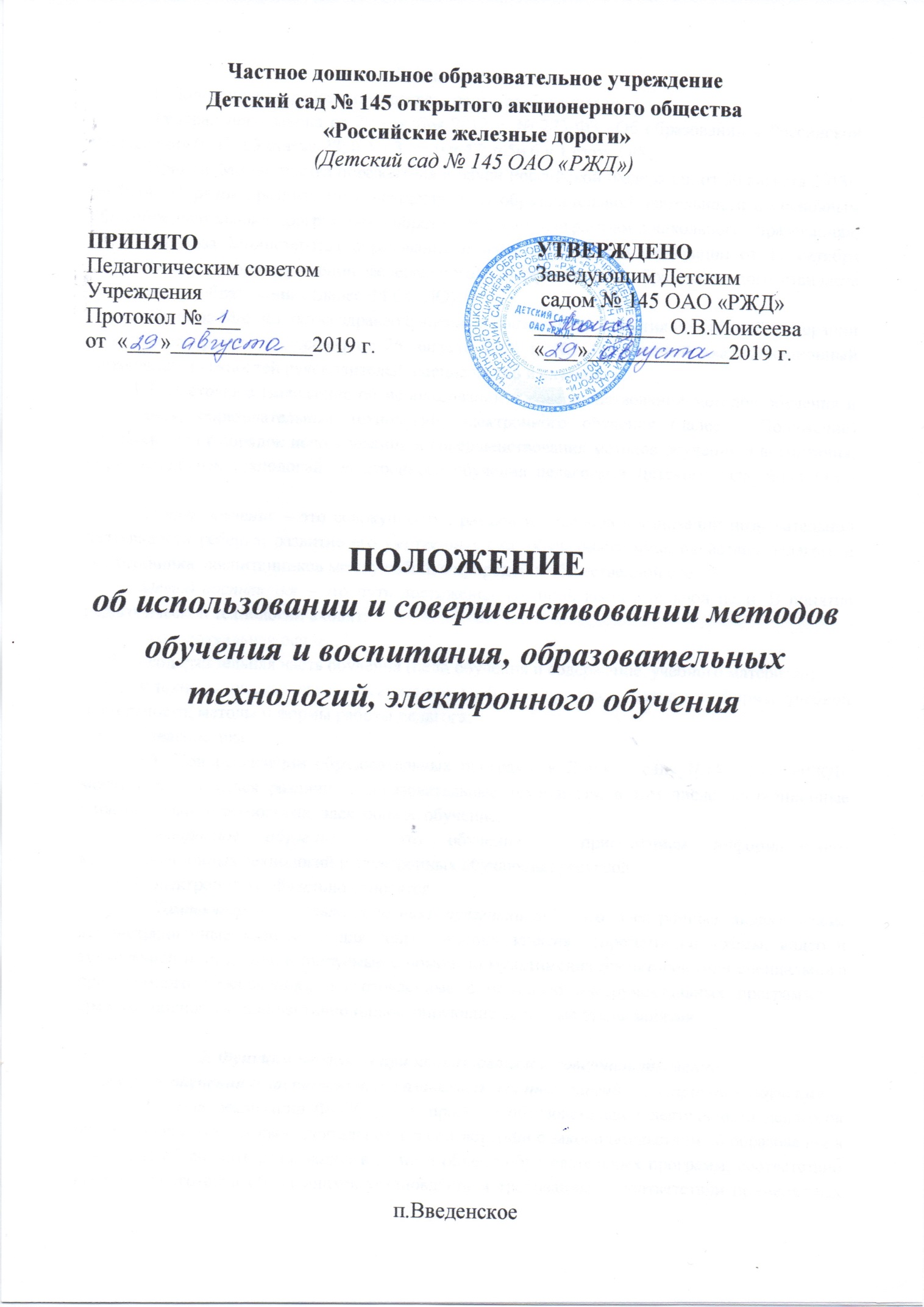 1. Общие положения1.1. Положение разработано в соответствии с требованиями:- Федерального закона от 29 декабря 2012 г. № 273-ФЗ «Об образовании в Российской Федерации» (п.12 ч.3 статьи 28; п.4 ч.3 статьи 47; п.5и 6 ч.1 статьи 48);- Приказа Министерства образования и науки Российской Федерации от 30 августа 2013г. № 1014 «Порядок организации и осуществления образовательной деятельности по основным общеобразовательным программам – образовательным программам дощкольного образования»;- Приказа Министерства образования и науки Российской Федерации от 17 октября       2013г. №1155 «Об утверждении федерального государственного образовательного стандарта дошкольного образования» (далее ФГОС ДО);-  Приказа Министерства здравоохранения и социального развития Российской Федерации (Минздравсоцразвитии России) от 26 августа 2010 г. №761н «Единый квалификационный справочник должностей руководителей, специалистов и служащих».1.2. Настоящее Положение об использовании и совершенствовании методов обучения и воспитания, образовательных технологий, электронного обучения (далее – Положение) регламентирует порядок использования и совершенствования методов обучения и воспитания, образовательных технологий, электронного обучения педагогами Детского сада №145 ОАО «РЖД».Метод обучения – это совокупность приемов и способов организации познавательной деятельности ребенка, развитие его умственных сил, обучающего взаимодействия педагога и воспитанника, воспитанников между собой, с природой и общественной средой.Метод воспитания – это путь достижения заданной воспитательной цели. В понятие педагогической технологии входят:- концептуальная основа;- содержательная часть обучения (цели обучения и содержание  учебного материала);- технологическая часть организации учебного процесса, методы и формы учебной деятельности, методы и формы работы педагога; - диагностика.1.3. При реализации образовательных программ в Детском саду №145 ОАО «РЖД» могут использоваться различные образовательные технологии, в том числе дистанционные образовательные технологии, электронное обучение.	Электронное обучение – это обучение с применением информационно-коммуникационных технологий и электронных обучающих ресурсов.К электронному обучению относятся:	- Компьютерная (мультимедийная) презентация – это электронные дидактические демонстрационные материалы для сопровождения занятия  (презентации, схемы, видео и аудиозаписи и др.), демонстрируемые с помощью мультимедиа проекторов (или специального программного обеспечения), подготовленные с помощью инструментальных программных средств,  полностью или частично иллюстрирующие основные этапы занятия.2. Функции педагогов при использовании и совершенствовании методов обучения и воспитания, образовательных технологий, электронного обучения2.1.  Для реализации ФГОС ДО в процессе образовательной деятельности педагогов обязаны осуществлять свою деятельность в соответствии с законодательством об образовании в том числе обеспечить реализацию в полном объеме образовательных программ, соответствии качества подготовки обучающихся установленным требованиям,  соответствии применяемых форм, средств, методов обучения и воспитания возрастным, психофизическим особенностям, склонностям, способностям , интересам и потребностям воспитанников. 2.1.1.  Методы обучения и воспитания, принятые в дошкольной педагогике (в основе классификации – основные формы мышления  (наглядно-действенное и наглядно-образное). Наглядные методы:1. Наблюдение – умение всматриваться в явления окружающего мира, замечать происходящие  изменения, устанавливать их причины.2. Демонстрация наглядных пособий (предметов, репродукций, диафильмов, слайдов, видеозаписей, компьютерных программ)Словесные методы и приемы обучения:1. Рассказ педагога.2. Рассказы детей (пересказ  сказок, рассказы по картинам , о предметах из детского опыта, творческие рассказы).3. Беседа.4. Чтение художественной литературы.5. Объяснение – это комментарий, в котором раскрываются скрытые от непосредственного восприятия существенные признаки, связи, отношения.Практические методы обучения;1. Упражнение – это многократное повторение  ребенком умственных или практических действий заданного содержания  (подражательно-исполнительского характера , конструктивные , творческие).2. Элементарные опыты, экспериментирование.3. Моделирование – это процесс создания моделей и их использования для формирования знаний о свойствах, структуре, отношениях, связях объектов (Д. Б. Эльконин, Л.А. Венгер Н. Н. Поддьяков).Игровые методы и приёмы обучения:1. Дидактическая игра 2. Воображаемая ситуация в развернутом виде; с роялями, игровыми действиями, соответствующим игровым оборудованием.2.1.2. Технологии, применяемые в системе дошкольного образования:	- технологии развивающего обучения; технологии проблемного обучения;	- игровые технологии информационно-коммуникативные технологии;	- технологии «ТРИЗ» (теория решения изобретательских задач);	- здоровьесберегающие технологии;- технологии проектной деятельности; технология исследовательской деятельности и.т.д.2.2. Совершенствование и использование новых методик и технологий, повышающих эффективность учебно-воспитательного процесса, осуществляется в ходе инновационных процессов, происходящих на современном этапе развития общества, которые предъявляют и новые требования к образованию, поскольку традиционные способы обучения не всегда в состоянии  обеспечить подготовку ребенка к меняющимся условиям жизни. Совершенствование методик  и технологий происходит и в процессе модернизации средств обучения и воспитания, изменения контингента обучающихся.2.3. Выбор и сочетание методов и приемов обучения зависит от:	- содержания учебного материала;	- возрастных особенностей детей;	- формы организации обучения (воспитатель выбирает ведущий метод и подбирает к нему разнообразные приемы);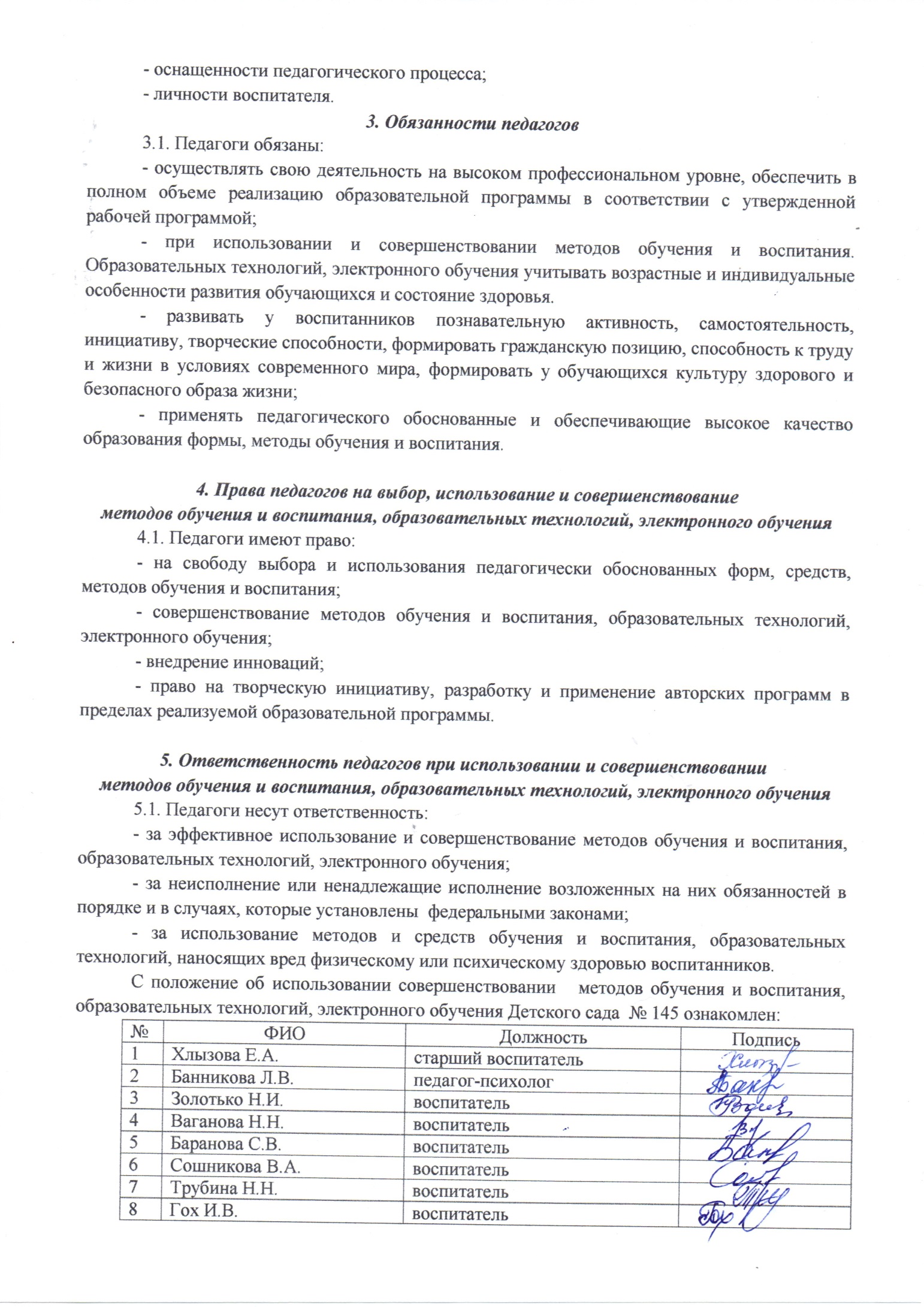 